Vers une formation appropriée des enseignant.e.s pour l’Afrique du 21ème siècle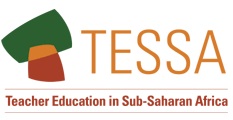 Sélectionner et adapter une RELREL TESSA choisie : REL TESSA choisie : Comment je l’ai trouvée :Pourquoi je l’ai choisie :Ai-je dû l’adapter ? Pour quelle(s) raison(s) ?Comment je l’ai utilisée :Comment ça a marché :Photo de la REL adaptée ou des apprenant.e.s travaillant sur une activité :